В соответствии с Правилами введения чрезвычайных ситуаций в лесах, возникших вследствие лесных пожаров, и взаимодействия органов государственной власти, органов местного самоуправления в условиях таких чрезвычайных ситуаций, утвержденных постановлением Правительства Российской Федерации от 17.05.2011 № 376 «О чрезвычайных ситуациях в лесах, возникших вследствие лесных пожаров», Федеральным законом от 21.12.1994 № 68-ФЗ «О защите населения и территорий от чрезвычайных ситуаций природного и техногенного характера», в связи с ликвидацией последствий чрезвычайной ситуации, связанной с  возникновением возгорания в лесах на территории Алатырского района: 1. Отменить с 18 час. 00 мин 16 августа 2021 режим функционирования «Чрезвычайная ситуация муниципального характера» в границах ФГБУ «Государственный природный заповедник «Присурский».2. Контроль за исполнением настоящего распоряжения оставляю за собой.Глава администрации                                                                                        Н.И. Шпилевая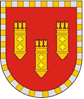 Администрация Алатырского районаЧувашской РеспубликиУлатӑр район администрацийӗ Чӑваш РеспубликинРАСПОРЯЖЕНИЕХУШУ16.08.2021 № 18116.08.2021 № 181г. АлатырьУлатӑр г.